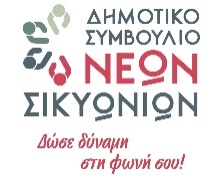 ΕΛΛΗΝΙΚΗ  ΔΗΜΟΚΡΑΤΙΑ                            Κιάτο,  15  Φεβρουαρίου  2024ΝΟΜΟΣ ΚΟΡΙΝΘΙΑΣ                                                    ΔΗΜΟΣ ΣΙΚΥΩΝΙΩΝ       Δημοτικό Συμβούλιο Νέων Σικυωνίων«Το Δημοτικό Συμβούλιο Νέων είναι πλέον ΠΡΑΓΜΑΤΙΚΟΤΗΤΑ»Το Δημοτικό Συμβούλιο Σικυωνίων κατά την από 13/2/2024 συνεδρίασή του, στηρίζοντας και δείχνοντας απόλυτη εμπιστοσύνη στους νέους του Δήμου, ψήφισε κατά πλειοψηφία, κατόπιν αντιρρήσεων της Αντιπολίτευσης, και ενέκρινε το καταστατικό του Δημοτικού Συμβουλίου Νέων του Δήμου Σικυωνίων. Με την απόφαση αυτή η δημοτική αρχή Σικυωνίων προσκαλεί τη νεολαία στο τραπέζι του δημοκρατικού διαλόγου, καθιστά τους νέους ισότιμους συνομιλητές και ξεκινά μαζί τους μια δημιουργική εποχή όπου οι νέοι, για πρώτη φορά, θα είναι συνδιαμορφωτές και συμμέτοχοι των εξελίξεων και των αποφάσεων που αφορούν στο μέλλον τους.Σε δηλώσεις του ο πρόεδρος του Δημοτικού Συμβουλίου Σικυωνίων Νίκος Σκαρμούτσος ανέφερε: «Είμαι βέβαιος πως οι νέοι μας θα τους διαψεύσουν, είμαι επίσης σίγουρος πως οι νέοι μας, θα επιβεβαιώσουν όσους τους εμπιστεύονται, όσους υποστηρίζουν τις επιλογές τους, όσους κατανοούν τις ανάγκες τους. Συγχαρητήρια στους δραστήριους νέους καλή αρχή στο Δημοτικό Συμβούλιο Νέων του Δήμου Σικυωνίων» Από πλευράς μας, τα μέλη του Δημοτικού Συμβουλίου Νέων δηλώνουμε χαρούμενοι και έτοιμοι να αποδείξουμε την αξία μας. Η λήψη αυτής της καθοριστικής, για εμάς, απόφασης, αποδεικνύει την πίστη του Δήμου Σικυωνίων στο όραμά μας, την εμπιστοσύνη του στους νέους του τόπου μας και της εμπράγματς αρωγής που σκοπεύει να μας παράσχει.  Περαιτέρω, θα θέλαμε να ευχαριστήσουμε θερμά και τον Σύλλογο «Alumni Δημοτικού Συμβουλίου Νέων Θεσσαλονίκης» καθώς και το «Δημοτικό Συμβούλιο Νέων Θεσσαλονίης», διότι, χωρίς την καθοριστική συνδρομή τους δε θα είχαν επιτευχθεί τα ανωτέρω. Ανυπομονούμε για τις περαιτέρω συνεργασίες μαζί τους.Τέλος, σας προσκαλούμε όλους, ανεξαιρέτως, στις πρώτες εκλογές του Δημοτικού Συμβουλίου Νέων του Δήμου Σικυωνιών, οι οποίες θα πραγματοποιηθούν την 17η Φεβρουαρίου, ημέρα Σάββατο και ώρες 14:00 - 18:00. Θα είναι χαρά μας να γνωριστούμε από κοντά και να ανταλλάξουμε ιδέες και ανησυχίες!!